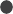 GROUP QUOTATION FORMPLEASE COMPLETE THIS FORM IN BLOCK LETTERSPILGRIMAGE SPECIFICATIONSGROUP LEADER / ORGANISER DETAILSSIMPLE BOOKING PROCESSComplete and return the Harvest Groups Quotation form.A Groups Manager will contact you to further discuss your requirements.A written quotation and itinerary will be sent to you within 7–10 days.On acceptance of the quotation your Groups Manager will develop a personalised flyer for your approval.Once approved, you will receive copies of the flyer and booking form for distribution and promotion.A Harvest Consultant will be allocated to assist with Pilgrim bookings and any additional requirements they may have (ie. pre or post tours, accommodation, cruises, etc).Your Groups Manager will keep you updated on the progress of group bookings and be available for any support needed.Polding Centre, 11th Floor, 133 Liverpool Street, Sydney NSW 2000AUSTRALIA-WIDE: 1800 819 156 TEL: 02 9390 5460 EMAIL: groups@harvestjourneys.com MAIL: PO Box 21207, World Square NSW 2002Pilgrimage nameDeparture dateDuration (approx)Estimated group sizeNumber of free places requiredPreferred airlineDestination (Order of preference)No. of Nights1.2.3.4.5.6.7.Attending a specific event?Additional informationFamily nameGiven namesContactTelephoneEmail addressAre you the Spiritual Chaplain for the group?Are you the Spiritual Chaplain for the group?YES  ⃝	NO ⃝YES  ⃝	NO ⃝If no, please provide Chaplain details belowIf no, please provide Chaplain details below